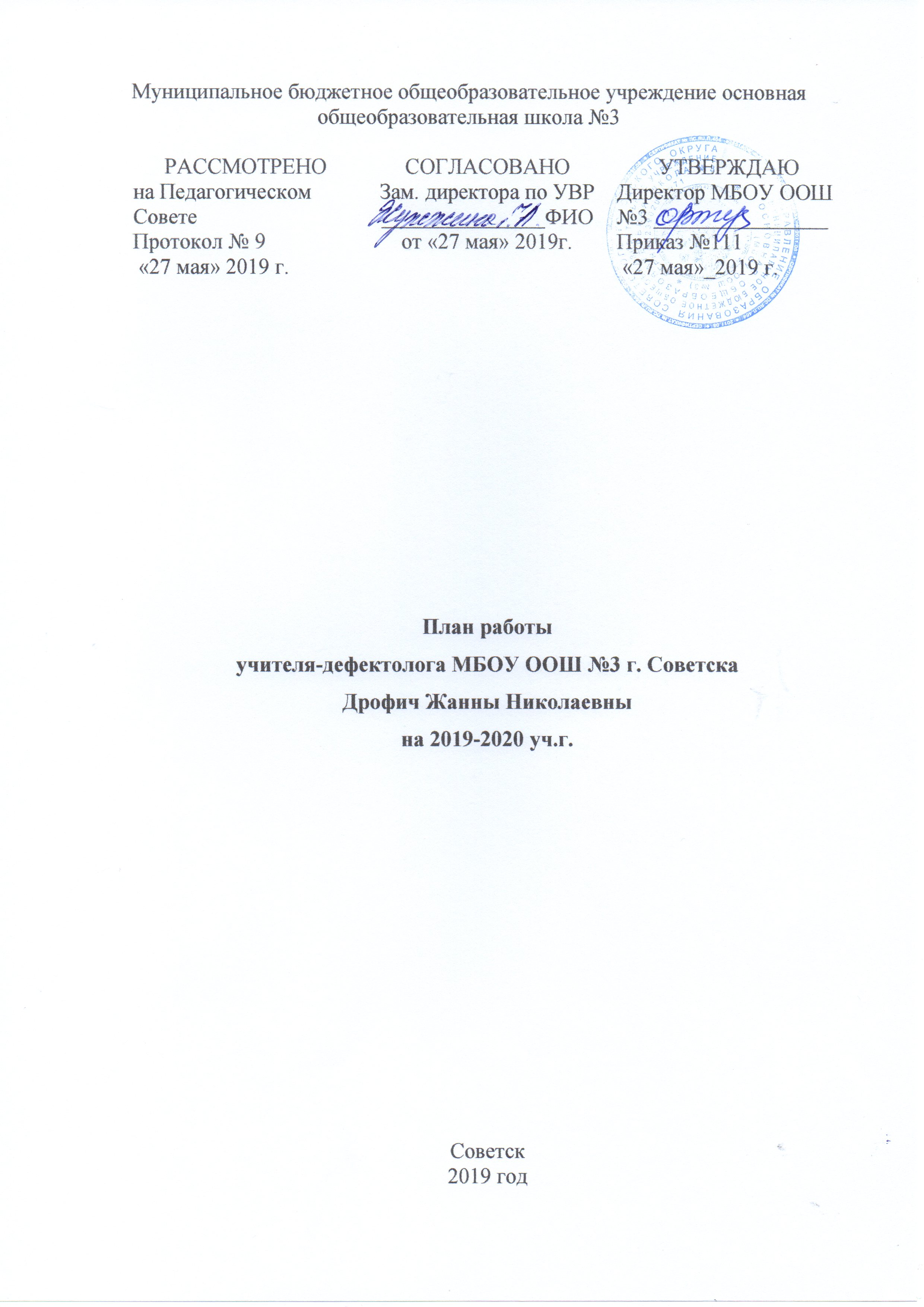 План работы учителя-дефектолога МБОУ ООШ №3 г. СоветскаДрофич Жанны Николаевнына 2019-2020 уч.г.Цель — обеспечить своевременную специализированную помощь обучающимся с ОВЗ в освоении ими обязательного минимума содержания образования в условиях массовой школы. Учитель-дефектолог осуществляет работу, направленную на максимальную коррекцию отклонений в развитии обучающихся с особыми потребностями, что способствует дальнейшему обеспечению уровня подготовки соответствующим требованиям государственного образовательного стандарта.Основные задачи:Коррекция и развитие мыслительных процессов, всех видов памяти и внимания;Формирование важнейших социальных навыков, способствующих успешной адаптации обучающихся с отклонениями в развитии в обществе;Своевременное предупреждение и преодоление обучающимися трудностей в освоении общеобразовательных программ;Разъяснение среди педагогов и родителей (законных представителей) детей с особыми потребностями, специальных знаний в области дефектологии, в целях максимальной помощи данной категории детей и осознании важности поставленной проблемы в рамках психолого-педагогического сопровождения.Основные направления деятельности:Организационно-методическоеДиагностическоеКоррекционно-развивающееПросветительно-профилактическоеАналитическоеОрганизационно -   методическое     направление     предусматривает    деятельность,     которая  способствует     дальнейшей             плодотворной практической работе учителя-дефектолога в течение всего учебного года.Диагностическое направление предполагает проведение фронтальной и углубленной диагностики познавательной сферы обучающихся с ОВЗ. По результатам обследования, обучающиеся, которые имеют различного рода отклонения и испытывающие трудности в обучении, зачисляются в группы коррекционно-развивающих занятий и на индивидуальные занятия к учителю-дефектологу.Коррекционно-развивающее  направление  предусматривает     проведение  занятий  по  коррекции  и  развитию    познавательной  сферы обучающихся:развитие внимания, памяти обучающихся, активизация процессов запоминания и воспроизведение;развитие и активизация мыслительных операций;развитие творческих способностей и обучение применению их на практике;формирование бережного отношения к своему физическому и психическому здоровью, а также важнейших социальных навыков, способствующих успешной адаптации в обществе.В просветительно-профилактическом направлении подразумевается оказание консультативной помощи педагогам, родителям (законным представителям) обучающихся в определении причин неуспеваемости, в предоставлении рекомендаций по преодолению различного рода трудностей в воспитании и обучении детей.Аналитическое направление, которое определяет междисциплинарное взаимодействие специалистов и позволяет корригировать  программы занятий учителя-дефектолога в соответствии с достижениями обучающихся.Содержание деятельностиУчитель-дефектолог                                              Ж.Н. ДрофичЦелиКонкретные действия, мероприятияДокументОтветственныеСрокиОрганизационно-методическое направлениеОрганизационно-методическое направлениеОрганизационно-методическое направлениеОрганизационно-методическое направлениеОрганизационно-методическое направление1.Планирование деятельности на новый учебный год.2. Подготовка теоретического и дидактического материалов для проведения коррекционно-развивающей работы с обучающимися ОВЗ.1.  Составление плана работы на год 2. Подготовка к фронтальному обследованию обучающихся, имеющих отклонения в развитии. 3. Зачисление и комплектование подгрупп, составление индивидуального расписания занятий.4.Оформление индивидуальных              карт сопровождения.5. Оформление документации, подбор учебного материала.6. Разработка специальных индивидуальных, групповых коррекционно-развивающих программ.7. Анамнез. Данные о развитии ребенка, краткие сведения из анамнеза, сведения об условиях развития и  воспитания ребенка; анализ ситуации социального окружения ребенка и уровня адаптации; специфика проявления особенностей развития, возрастных особенностей; выявление реальных трудностей.                                 8.Составление алгоритма дальнейшего сопровождения ребенка.                                                                     9.Мониторинг эффективности реализации индивидуальных коррекционно-развивающих программ.                                                     10.Знакомство родителей с основным содержанием, направлениями коррекционно-развивающей работы, обсуждение проблем ребенка, обозначение предполагаемых результатов.План работыЖурнал диагностики списки обуч-ся с ОВЗРасписаниеКарты               развития школьникаЖурналы Основная документация ПрограммыДефектолог сентябрь в течен. всего учебного года.Диагностическое направлениеДиагностическое направлениеДиагностическое направлениеДиагностическое направлениеДиагностическое направление1.Выявление особенностей и уровня развития различных аспектов познавательной деятельности обучающихся с ОВЗ.2. Выявления «уровня обученности»,  т.е. степени овладения УУД в соответствии с возрастными нормами.1. Фронтальное углубленное обследование обучающихся с ОВЗ на начало и конец 2019-2020уч.г.,  определение  уровня сформированности    психических процессов. 2. Скрининговое обследование учащихся 1 класса.3. Динамическое наблюдение за детьми в процессе коррекционного обучения 4. Диагностика обучающихся по запросам 5.Углубленное обследование и коррекционное сопровождение обучающихся представленных на ПМПК.Журнал диагностики, характеристикаПротоколы обследованияДефектолог,кл. рук.Сентябрь-майСентябрь-октябрь По запросу в теченуч.годаКоррекционно-развивающее направлениеКоррекционно-развивающее направлениеКоррекционно-развивающее направлениеКоррекционно-развивающее направлениеКоррекционно-развивающее направление1.Изучение и отслеживание уровня развития познавательной деятельности школьников с ОВЗ.2. Построение эффективного коррекционно- развивающего обучения и развития школьников с ОВЗ.3. Охрана и укрепление физического и психологического здоровья обучающихся1.Организация и проведение индивидуальных групповых коррекционных занятий с детьми, с особыми потребностями, обеспечивающих усвоение программного материала и осуществление переноса сформированных на занятиях умений и навыков в учебную деятельность, а именно:—   развитие и активизация мыслительных операций;—  формирование пространственно-временных представление;— формирование разносторонних представлений о предметах        и          явлениях    окружающей действительности, обогащение словаря, развитие связной речи;—  формирование необходимых для усвоения программного материала умений и навыков;— формирование приемов умственной деятельности и способов учебной работы.— формирование способов социальной адаптации в обществе и развитие социальных навыков детей с ограниченными возможностями2. Участие детей с ОВЗ  в викторинах и олимпиадахЖурнал        контроля индивидуальных     и групповых занятийПрограммыМатериалы                  викторин и задания олимпиадДефектологДефектологВ течение годаI полугодие II полугодиеПросветительно-профилактическое направлениеПросветительно-профилактическое направлениеПросветительно-профилактическое направлениеПросветительно-профилактическое направлениеПросветительно-профилактическое направление1. Дальнейшее развитие комплексного ведения всеми участниками образовательного и психолого-педагогического сопровождения обучающихся с ОВЗ.2. Развитие психолого- педагогической компетентности педагогов и родителей детей с ограниченными возможностями здоровья.3. Повышение уровня самообразования и профессионализма.1. Взаимодействие с педагогом-психологом, логопедом, фельдшером  по отслеживанию динамики развития обучающихся с ОВЗ. Оказание взаимообратной консультативной помощи.2. Консультирование родителей, педагогов по проблемам развития, обучения и воспитания детей, выбору оптимальных форм, методов и приемов обучения и воспитания в соответствии с индивидуальными особенностями  ребенка, определение «зоны ближайшего развития» (в индивидуальной и групповой форме)  3.Посещение уроков учителей и оказание методической помощи при работе с детьми с ОВЗ и детьми-инвалидами.  4. Выступление на родительских собраниях, пед. советах, совещаниях (по запросу).                                             5. Участие в работе МО (по запросу)  6.Участие во внутришкольных мероприятиях по проблеме детей, имеющих особые образовательные проблемы.                                                        7. Планирование работы на новый учебный год.Журнал консульт., метод.материалы годовой планДефектолог, педагог-психолог, логопед, фельдшер ДефектологВ течение года Май-июньАналитическое направлениеАналитическое направлениеАналитическое направлениеАналитическое направлениеАналитическое направление1. Дать сравнительную оценку качества работы.2. Отслеживать динамику изменений результатов от года к году.3. Отслеживать эффективность обучения детей по адаптированным  программам.1.Анализ процесса коррекционного воздействия на развитие обучающихся и оценка его эффективности. 2.Осуществление             междисциплинарного сотрудничества со специалистами школьного ПМК3. Участие в работе психолого-педагогического консилиума.Направление ребенка на ПМПК (в случае необходимости и с согласия родителей)Подготовка документов учащихся на ПМПК4.Подготовка аналитических справок по итогам обследования обучающихся с ОВЗ на начало и конец обучения.5.Подготовка  отчета по итогам работы за 2019-2020 уч.г.Аналитические справкиЖурнал консультацийАналитические справки, результативные таблицы Годовой отчетДефектологДефектолог, участники ПМПкДефектологДефектологВ течение годаПо плану ПМПкСентябрь, январь, майМай-июнь